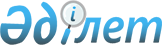 Зеленов аудандық мәслихатының 2014 жылғы 26 желтоқсандағы № 30-2 "2015-2017 жылдарға арналған аудандық бюджет туралы" шешіміне өзгерістер мен толықтырулар енгізу туралы
					
			Күшін жойған
			
			
		
					Батыс Қазақстан облысы Зеленов аудандық мәслихатының 2015 жылғы 7 шілдедегі № 34-1 шешімі. Батыс Қазақстан облысының Әділет департаментінде 2015 жылғы 14 шілдеде № 3949 болып тіркелді. Күші жойылды - Батыс Қазақстан облысы Зеленов аудандық мәслихатының 2016 жылғы 11 қаңтардағы № 40-3 шешімімен      Ескерту. Күші жойылды - Батыс Қазақстан облысы Зеленов аудандық мәслихатының 11.01.2016 № 40-3 шешімімен.

      Қазақстан Республикасының 2008 жылғы 4 желтоқсандағы Бюджет кодексіне және Қазақстан Республикасының 2001 жылғы 23 қаңтардағы "Қазақстан Республикасындағы жергілікті мемлекеттік басқару және өзін-өзі басқару туралы" Заңына сәйкес аудандық мәслихаты ШЕШІМ ҚАБЫЛДАДЫ:

      1. Зеленов аудандық мәслихатының 2014 жылғы 26 желтоқсандағы № 30-2 "2015-2017 жылдарға арналған аудандық бюджет туралы" шешіміне (Нормативтік құқықтық актілерді мемлекеттік тіркеу тізілімінде № 3759 тіркелген, 2015 жылғы 16 қаңтардағы "Ауыл тынысы" газетінде жарияланған) мынадай өзгерістер мен толықтырулар енгізілсін:

      1-тармақ мынадай редакцияда жазылсын:

      "1. 2015-2017 жылдарға арналған аудандық бюджет 1, 2 және 3-қосымшаларға сәйкес, соның ішінде 2015 жылға мынадай көлемде бекітілсін:

      кірістер – 4 829 275 мың теңге: 

      салықтық түсімдер – 1 353 734 мың тенге;

      салықтық емес түсімдер – 3 340 мың тенге; 

      негізгі капиталды сатудан түсетін түсімдер – 52 000 мың теңге; 

      трансферттер түсімі – 3 420 201 мың теңге;

      2) шығындар – 4 843 843 мың теңге;

      3) таза бюджеттік кредиттеу – 106 096 мың теңге:

      бюджеттік кредиттер – 136 762 мың теңге;

      бюджеттік кредиттерді өтеу – 30 666 мың теңге;

      4) қаржы активтерiмен операциялар бойынша сальдо – 6 000 мың теңге:

      қаржы активтерiн сатып алу – 6 000 мың теңге;

      мемлекеттің қаржы активтерін сатудан түсетін түсімдер – 0 мың теңге;

      5) бюджет тапшылығы (профициті) – -126 664 мың теңге;

      6) бюджет тапшылығын қаржыландыру (профицитін пайдалану) – 126 664 мың теңге: 

      қарыздар түсімі – 136 758 мың теңге;

      қарыздарды өтеу – 30 666 мың теңге;

      бюджет қаражатының пайдаланылатын қалдықтары – 20 572 мың теңге.";

      3-тармақтың 1) тармақшасында:

      бірінші абзац мынадай редакцияда жазылсын:

      "1) 2015 жылға арналған аудандық бюджетте республикалық бюджеттен бөлінетін нысаналы трансферттердің және кредиттердің жалпы сомасы 480 340 мың теңге көлемінде қарастырылсын:";

      екінші абзац мынадай редакцияда жазылсын:

      "мектепке дейінгі білім беру ұйымдарында мемлекеттік білім беру тапсырысын іске асыруға, оның ішінде еңбекақы төлеу жүйесінің жаңа моделі деңгейіне сәйкес төленетін еңбекақы мөлшерін жеткізуге – 6 601 мың теңге;"; 

      он екінші абзац алып тасталсын;

      мынадай мазмұндағы он алтыншы абзацпен толықтырылсын:

      "балалар мен жасөспірімдерге спорт бойынша қосымша білім беру – 1 520 мың теңге.";

      2) тармақшасында:

      бірінші абзац мынадай редакцияда жазылсын:

      "2) 2015 жылға арналған аудандық бюджетте облыстық бюджеттен бөлінетін нысаналы трансферттердің жалпы сомасы 223 581 мың теңге көлемінде ескерілсін:";

      мынадай мазмұндағы он бірінші абзацпен толықтырылсын:

      "балалар мен жасөспірімдерге спорт бойынша қосымша білім беру – 18 289 мың теңге.";

      аталған шешімнің 1-қосымшасы осы шешімнің қосымшасына сәйкес жаңа редакцияда жазылсын.

      2. Аудандық мәслихат аппаратының басшысы (Г. А. Терехов) осы шешімнің әділет органдарында мемлекеттік тіркелуін, "Әділет" ақпараттық-құқықтық жүйесінде және бұқаралық ақпарат құралдарында оның ресми жариялануын қамтамасыз етсін.

      3. Осы шешім 2015 жылдың 1 қаңтарынан бастап қолданысқа енгізіледі.

 2015 жылға арналған аудандық бюджет
					© 2012. Қазақстан Республикасы Әділет министрлігінің «Қазақстан Республикасының Заңнама және құқықтық ақпарат институты» ШЖҚ РМК
				
      Сессия төрағасы

Б. Асанов

      Аудандық мәслихат хатшысы

Р. Исмагулов
Зеленов аудандық
мәслихатының 
2015 жылғы 7 шілдедегі 
№ 34-1 шешіміне
қосымша
Зеленов аудандық
мәслихатының 
2014 жылғы 26 желтоқсандағы 
№ 30-2 шешіміне
1-қосымшаСанаты

Санаты

Санаты

Санаты

Санаты

Санаты

Сомасы
мың теңге

Сыныбы

Сыныбы

Сыныбы

Сыныбы

Сыныбы

Сомасы
мың теңге

Ішкі сыныбы

Ішкі сыныбы

Ішкі сыныбы

Ішкі сыныбы

Сомасы
мың теңге

Ерекшелігі

Ерекшелігі

Ерекшелігі

Сомасы
мың теңге

Атауы

Сомасы
мың теңге

1) Кірістер

 4 829 275 

1

Салықтық түсімдер

 1 353 734 

01

Табыс салығы

 365 000 

2

Жеке табыс салығы

 365 000 

03

Әлеуметтік салық

 263 000 

1

Әлеуметтік салық

 263 000 

04

Меншікке салынатын салықтар

 700 399 

1

Мүлікке салынатын салықтар

 631 400 

3

Жер салығы

 5 720 

4

Көлік құралдарына салынатын салық

 53 279 

5

Бірыңғай жер салығы

 10 000 

05

Тауарларға, жұмыстарға және қызметтерге салынатын ішкі салықтар

 19 690 

2

Акциздер

 2 450 

3

Табиғи және басқа да ресурстарды пайдаланғаны үшін түсетін түсімдер

 9 800 

4

Кәсіпкерлік және кәсіби қызметті жүргізгені үшін алынатын алымдар

 7 440 

08

Заңдық маңызы бар әрекеттерді жасағаны және (немесе) оған уәкілеттігі бар мемлекеттік органдар немесе лауазымды адамдар құжаттар бергені үшін алынатын міндетті төлемдер

 5 645 

1

Мемлекеттік баж

 5 645 

2

Салықтық емес түсімдер

 3 340 

01

Мемлекеттік меншіктен түсетін кірістер

 2 660 

5

Мемлекет меншігіндегі мүлікті жалға беруден түсетін кірістер

 2 660 

06

Басқа да салықтық емес түсiмдер

 680 

1

Басқа да салықтық емес түсiмдер

 680 

3

Негізгі капиталды сатудан түсетін түсімдер

 52 000 

03

Жердi және материалдық емес активтердi сату

 52 000 

1

Жерді сату

 52 000 

4

Трансферттердің түсімдері

 3 420 201 

02

Мемлекеттiк басқарудың жоғары тұрған органдарынан түсетiн трансферттер

 3 420 201 

2

Облыстық бюджеттен түсетін трансферттер

 3 420 201 

Функционалдық топ

Функционалдық топ

Функционалдық топ

Функционалдық топ

Функционалдық топ

Функционалдық топ

Сомасы
мың теңге

Функционалдық кіші топ

Функционалдық кіші топ

Функционалдық кіші топ

Функционалдық кіші топ

Функционалдық кіші топ

Сомасы
мың теңге

Бюджеттік бағдарламалардың әкімшісі

Бюджеттік бағдарламалардың әкімшісі

Бюджеттік бағдарламалардың әкімшісі

Бюджеттік бағдарламалардың әкімшісі

Сомасы
мың теңге

Бюджеттік бағдарлама

Бюджеттік бағдарлама

Бюджеттік бағдарлама

Сомасы
мың теңге

Кіші бағдарлама

Кіші бағдарлама

Сомасы
мың теңге

Атауы

Сомасы
мың теңге

2) Шығындар

 4 843 843 

01

Жалпы сипаттағы мемлекеттік қызметтер

 500 260 

1

Мемлекеттік басқарудың жалпы функцияларын орындайтын өкiлдi, атқарушы және басқа органдар

 427 635 

112

Аудан (облыстық маңызы бар қала) мәслихатының аппараты

 15 610 

001

Аудан (облыстық маңызы бар қала) мәслихатының қызметін қамтамасыз ету жөніндегі қызметтер

 15 310 

011

Республикалық бюджеттен берілетін трансферттер есебінен

 122 

015

Жергілікті бюджет қаражаты есебінен

 15 188 

003

Мемлекеттік органның күрделі шығыстары

 300 

122

Аудан (облыстық маңызы бар қала) әкімінің аппараты

 99 414 

001

Аудан (облыстық маңызы бар қала) әкімінің қызметін қамтамасыз ету жөніндегі қызметтер

 90 413 

011

Республикалық бюджеттен берілетін трансферттер есебiнен

1 076 

015

Жергілікті бюджет қаражаты есебінен

 89 337 

003

Мемлекеттік органның күрделі шығыстары

 9 001 

123

Қаладағы аудан, аудандық маңызы бар қала, кент, ауыл, ауылдық округ әкімінің аппараты

 312 611 

001

Қаладағы аудан, аудандық маңызы бар қала, кент, ауыл, ауылдық округ әкімінің қызметін қамтамасыз ету жөніндегі қызметтер

 304 511 

011

Республикалық бюджеттен берілетін трансферттер есебiнен

6 650 

015

Жергілікті бюджет қаражаты есебінен

 297 861 

022

Мемлекеттік органның күрделі шығыстары

 8 100 

2

Қаржылық қызмет

 433 

459

Ауданның (облыстық маңызы бар қаланың) экономика және қаржы бөлімі

 433 

003

Салық салу мақсатында мүлікті бағалауды жүргізу

 433 

9

Жалпы сипаттағы өзге де мемлекеттiк қызметтер

 72 192 

458

Ауданның (облыстық маңызы бар қаланың) тұрғын үй-коммуналдық шаруашылығы, жолаушылар көлігі және автомобиль жолдары бөлімі

 46 411 

001

Жергілікті деңгейде тұрғын үй-коммуналдық шаруашылығы, жолаушылар көлігі және автомобиль жолдары саласындағы мемлекеттік саясатты іске асыру жөніндегі қызметтер

 20 787 

011

Республикалық бюджеттен берілетін трансферттер есебiнен

 354 

015

Жергілікті бюджет қаражаты есебінен

 20 433 

013

Мемлекеттік органның күрделі шығыстары

 25 624 

459

Ауданның (облыстық маңызы бар қаланың) экономика және қаржы бөлімі

 25 781 

001

Ауданның (облыстық маңызы бар қаланың) экономикалық саясаттын қалыптастыру мен дамыту, мемлекеттік жоспарлау, бюджеттік атқару және коммуналдық меншігін басқару саласындағы мемлекеттік саясатты іске асыру жөніндегі қызметтер

 25 481 

011

Республикалық бюджеттен берілетін трансферттер есебiнен

 227 

015

Жергілікті бюджет қаражаты есебінен

 25 254 

015

Мемлекеттік органның күрделі шығыстары

300

02

Қорғаныс

 19 991 

1

Әскери мұқтаждар

 5 111 

122

Аудан (облыстық маңызы бар қала) әкімінің аппараты

 5 111 

005

Жалпыға бірдей әскери міндетті атқару шеңберіндегі іс-шаралар

 5 111 

015

Жергілікті бюджет қаражаты есебінен

 5 111 

2

Төтенше жағдайлар жөнiндегi жұмыстарды ұйымдастыру

 14 880 

122

Аудан (облыстық маңызы бар қала) әкімінің аппараты

 14 880 

007

Аудандық (қалалық) ауқымдағы дала өрттерінің, сондай-ақ мемлекеттік өртке қарсы қызмет органдары құрылмаған елдi мекендерде өрттердің алдын алу және оларды сөндіру жөніндегі іс-шаралар

 14 880 

015

Жергілікті бюджет қаражаты есебінен

14 880

04

Білім беру

 3 098 324 

1

Мектепке дейiнгi тәрбие және оқыту

 176 821 

464

Ауданның (облыстық маңызы бар қаланың) білім бөлімі

 176 821 

009

Мектепке дейінгі тәрбие мен оқыту ұйымдарының қызметін қамтамасыз ету

 170 220 

011

Республикалық бюджеттен берілетін трансферттер есебiнен

 11 550 

015

Жергілікті бюджет қаражаты есебінен

 158 670 

040

Мектепке дейінгі білім беру ұйымдарында мемлекеттік білім беру тапсырысын іске асыруға

 6 601 

011

Республикалық бюджеттен берілетін трансферттер есебiнен

 6 601 

2

Бастауыш, негізгі орта және жалпы орта білім беру

 2 811 110 

123

Қаладағы аудан, аудандық маңызы бар қала, кент, ауыл, ауылдық округ әкімінің аппараты

 1 967 

005

Ауылдық жерлерде балаларды мектепке дейін тегін алып баруды және кері алып келуді ұйымдастыру

 1 967 

015

Жергілікті бюджет қаражаты есебінен

 1 967 

457

Ауданның (облыстық маңызы бар қаланың) мәдениет, тілдерді дамыту, дене шынықтыру және спорт бөлімі

 19 809 

017

Балалар мен жасөспірімдерге спорт бойынша қосымша білім беру

 19 809 

011

Республикалық бюджеттен берілетін трансферттер есебiнен

 1 520 

015

Жергілікті бюджет қаражаты есебінен

18 289 

464

Ауданның (облыстық маңызы бар қаланың) білім бөлімі

 2 789 334 

003

Жалпы білім беру

 2 652 180 

011

Республикалық бюджеттен берілетін трансферттер есебiнен

 225 221 

015

Жергілікті бюджет қаражаты есебінен

 2 426 959 

006

Балаларға қосымша білім беру

 137 154 

011

Республикалық бюджеттен берілетін трансферттер есебiнен

 9 614 

015

Жергілікті бюджет қаражаты есебінен

 127 540 

9

Білім беру саласындағы өзге де қызметтер

 110 393 

464

Ауданның (облыстық маңызы бар қаланың) білім бөлімі

 104 393 

001

Жергілікті деңгейде білім беру саласындағы мемлекеттік саясатты іске асыру жөніндегі қызметтер

 16 295 

011

Республикалық бюджеттен берілетін трансферттер есебiнен

 303 

015

Жергілікті бюджет қаражаты есебінен

 15 992 

005

Ауданның (облыстық маңызы бар қаланың) мемлекеттік білім беру мекемелер үшін оқулықтар мен оқу-әдiстемелiк кешендерді сатып алу және жеткізу

 48 689 

007

Аудандық (қалалық) ауқымдағы мектеп олимпиадаларын және мектептен тыс іс-шараларды өткiзу

 2 099 

015

Жергілікті бюджет қаражаты есебінен

 2 099 

015

Жетім баланы (жетім балаларды) және ата-аналарының қамқорынсыз қалған баланы (балаларды) күтіп-ұстауға қамқоршыларға (қорғаншыларға) ай сайынға ақшалай қаражат төлемі

 20 956 

015

Жергілікті бюджет қаражаты есебінен

 20 956 

022

Жетім баланы (жетім балаларды) және ата-анасының қамқорлығынсыз қалған баланы (балаларды) асырап алғаны үшін Қазақстан азаматтарына біржолғы ақша қаражатын төлеуге арналған төлемдер

 150 

029

Балалар мен жасөспірімдердің психикалық денсаулығын зерттеу және халыққа психологиялық-медициналық-педагогикалық консультациялық көмек көрсету

 11 208 

011

Республикалық бюджеттен берілетін трансферттер есебiнен

 846 

015

Жергілікті бюджет қаражаты есебінен

 10 362 

067

Ведомстволық бағыныстағы мемлекеттік мекемелерінің және ұйымдарының күрделі шығыстары

 4 996 

015

Жергілікті бюджет қаражаты есебінен

 4 996 

466

Ауданның (облыстық маңызы бар қаланың) сәулет, қала құрылысы және құрылыс бөлімі

 6 000 

037

Білім беру объектілерін салу және реконструкциялау

 6 000 

015

Жергілікті бюджет қаражаты есебінен

 6 000 

06

Әлеуметтiк көмек және әлеуметтiк қамсыздандыру

 257 594 

1

Әлеуметтiк қамсыздандыру

 24 175 

464

Ауданның (облыстық маңызы бар қаланың) білім бөлімі

 24 175 

030

Патронат тәрбиешілерге берілген баланы (балаларды) асырап бағу

 24 175 

011

Республикалық бюджеттен берілетін трансферттер есебiнен

 1 371 

015

Жергілікті бюджет қаражаты есебінен

 22 804 

2

Әлеуметтік көмек

 205 320 

451

Ауданның (облыстық маңызы бар қаланың) жұмыспен қамту және әлеуметтік бағдарламалар бөлімі

 205 320 

002

Жұмыспен қамту бағдарламасы

 30 989 

100

Қоғамдық жұмыстар

 24 389 

101

Жұмыссыздарды кәсіптік даярлау және қайта даярлау

 6 600 

005

Мемлекеттік атаулы әлеуметтік көмек

 9 426 

011

Республикалық бюджеттен берілетін трансферттер есебiнен

 500 

015

Жергілікті бюджет қаражаты есебінен

 8 926 

006

Тұрғын үйге көмек көрсету

 963 

007

Жергілікті өкілетті органдардың шешімі бойынша мұқтаж азаматтардың жекелеген топтарына әлеуметтік көмек

 18 098 

029

Ауданның (облыстық маңызы бар қаланың) бюджет қаражаты есебінен

 18 098 

010

Үйден тәрбиеленіп оқытылатын мүгедек балаларды материалдық қамтамасыз ету

 2 140 

014

Мұқтаж азаматтарға үйде әлеуметтiк көмек көрсету

 64 875 

011

Республикалық бюджеттен берілетін трансферттер есебiнен

 4 896 

015

Жергілікті бюджет қаражаты есебінен

 59 979 

016

18 жасқа дейінгі балаларға мемлекеттік жәрдемақылар

 22 444 

011

Республикалық бюджеттен берілетін трансферттер есебiнен

 1 197 

015

Жергілікті бюджет қаражаты есебінен

 21 247 

017

Мүгедектерді оңалту жеке бағдарламасына сәйкес, мұқтаж мүгедектерді міндетті гигиеналық құралдармен және ымдау тілі мамандарының қызмет көрсетуін, жеке көмекшілермен қамтамасыз ету

 18 070 

011

Республикалық бюджеттен берілетін трансферттер есебiнен

 8 086 

015

Жергілікті бюджет қаражаты есебінен

 9 984 

052

Ұлы Отан соғысындағы Жеңістің жетпіс жылдығына арналған іс-шараларды өткізу

 38 315 

011

Республикалық бюджеттен берілетін трансферттер есебiнен

 24 915 

015

Жергілікті бюджет қаражаты есебінен

 13 400 

9

Әлеуметтiк көмек және әлеуметтiк қамтамасыз ету салаларындағы өзге де қызметтер

 28 099 

451

Ауданның (облыстық маңызы бар қаланың) жұмыспен қамту және әлеуметтік бағдарламалар бөлімі

 27 480 

001

Жергілікті деңгейде халық үшін әлеуметтік бағдарламаларды жұмыспен қамтуды қамтамасыз етуді іске асыру саласындағы мемлекеттік саясатты іске асыру жөніндегі қызметтер

 24 138 

011

Республикалық бюджеттен берілетін трансферттер есебiнен

 660 

015

Жергілікті бюджет қаражаты есебінен

 23 478 

011

Жәрдемақыларды және басқа да әлеуметтік төлемдерді есептеу, төлеу мен жеткізу бойынша қызметтерге ақы төлеу

 1 392 

011

Республикалық бюджеттен берілетін трансферттер есебiнен

 249 

015

Жергілікті бюджет қаражаты есебінен

 1 143 

021

Мемлекеттік органның күрделі шығыстары

 1 950 

458

Ауданның (облыстық маңызы бар қаланың) тұрғын үй-коммуналдық шаруашылығы, жолаушылар көлігі және автомобиль жолдары бөлімі

 619 

050

Мүгедектердің құқықтарын қамтамасыз ету және өмір сүру сапасын жақсарту жөніндегі іс-шаралар жоспарын іске асыру

 619 

011

Республикалық бюджеттен берілетін трансферттер есебiнен

 433 

015

Жергілікті бюджет қаражаты есебінен

 186 

07

Тұрғын үй-коммуналдық шаруашылық

 286 755 

1

Тұрғын үй шаруашылығы

 134 484 

458

Ауданның (облыстық маңызы бар қаланың) тұрғын үй-коммуналдық шаруашылығы, жолаушылар көлігі және автомобиль жолдары бөлімі

 22 980 

003

Мемлекеттік тұрғын үй қорының сақталуын ұйымдастыру

 2 250 

004

Азаматтардың жекелеген санаттарын тұрғын үймен қамтамасыз ету

 20 500 

031

Кондоминиум объектісіне техникалық паспорттар дайындау

 230 

464

Ауданның (облыстық маңызы бар қаланың) білім бөлімі

 62 634 

026

Жұмыспен қамту 2020 жол картасы бойынша қалаларды және ауылдық елді мекендерді дамыту шеңберінде объектілерді жөндеу

 62 634 

015

Жергілікті бюджет қаражаты есебінен

 62 634 

466

Ауданның (облыстық маңызы бар қаланың) сәулет, қала құрылысы және құрылыс бөлімі

 48 870 

003

Коммуналдық тұрғын үй қорының тұрғын үйін жобалау және (немесе) салу, реконструкциялау

 11 303 

011

Республикалық бюджеттен берілетін трансферттер есебiнен

 11 303 

004

Инженерлік-коммуникациялық инфрақұрылымды жобалау, дамыту және (немесе) жайластыру

 37 567 

015

Жергілікті бюджет қаражаты есебінен

 37 567 

2

Коммуналдық шаруашылық

 25 224 

123

Қаладағы аудан, аудандық маңызы бар қала, кент, ауыл, ауылдық округ әкімінің аппараты

 2 500 

014

Елді мекендерді сумен жабдықтауды ұйымдастыру

 2 500 

015

Жергілікті бюджет қаражаты есебінен

 2 500 

458

Ауданның (облыстық маңызы бар қаланың) тұрғын үй-коммуналдық шаруашылығы, жолаушылар көлігі және автомобиль жолдары бөлімі

 6 890 

012

Сумен жабдықтау және су бұру жүйесінің жұмыс істеуі

 6 890 

466

Ауданның (облыстық маңызы бар қаланың) сәулет, қала құрылысы және құрылыс бөлімі

 15 834 

006

Сумен жабдықтау және су бұру жүйесін дамыту

 15 834 

015

Жергілікті бюджет қаражаты есебінен

15 834 

3

Елді-мекендерді абаттандыру

 127 047 

123

Қаладағы аудан, аудандық маңызы бар қала, кент, ауыл, ауылдық округ әкімінің аппараты

 42 736 

008

Елді мекендердегі көшелерді жарықтандыру

 32 984 

015

Жергілікті бюджет қаражаты есебінен

 32 984 

009

Елді мекендердің санитариясын қамтамасыз ету

 4 230 

015

Жергілікті бюджет қаражаты есебінен

 4 230 

011

Елді мекендерді абаттандыру мен көгалдандыру

 5 522 

015

Жергілікті бюджет қаражаты есебінен

 5 522 

458

Ауданның (облыстық маңызы бар қаланың) тұрғын үй-коммуналдық шаруашылығы, жолаушылар көлігі және автомобиль жолдары бөлімі

 84 311 

016

Елдi мекендердiң санитариясын қамтамасыз ету

 3 565 

015

Жергілікті бюджет қаражаты есебінен

 3 565 

018

Елдi мекендердi абаттандыру және көгалдандыру

 80 746 

08

Мәдениет, спорт, туризм және ақпараттық кеңістiк

 384 000 

1

Мәдениет саласындағы қызмет

 231 530 

457

Ауданның (облыстық маңызы бар қаланың) мәдениет, тілдерді дамыту, дене шынықтыру және спорт бөлімі

 231 530 

003

Мәдени-демалыс жұмысын қолдау

 231 530 

011

Республикалық бюджеттен берілетін трансферттер есебiнен

 12 435 

015

Жергілікті бюджет қаражаты есебінен

 219 095 

2

Спорт

 22 299 

457

Ауданның (облыстық маңызы бар қаланың) мәдениет, тілдерді дамыту, дене шынықтыру және спорт бөлімі

 18 499 

008

Ұлттық және бұқаралық спорт түрлерін дамыту

 18 499 

011

Республикалық бюджеттен берілетін трансферттер есебiнен

 477 

015

Жергілікті бюджет қаражаты есебінен

 18 022 

466

Ауданның (облыстық маңызы бар қаланың) сәулет, қала құрылысы және құрылыс бөлімі

 3 800 

008

Cпорт объектілерін дамыту

 3 800 

015

Жергілікті бюджет қаражаты есебінен

 3 800 

3

Ақпараттық кеңiстiк

 103 204 

456

Ауданның (облыстық маңызы бар қаланың) ішкі саясат бөлімі

 11 765 

002

Мемлекеттік ақпараттық саясат жүргізу жөніндегі қызметтер

 11 765 

015

Жергілікті бюджет қаражаты есебінен

 11 765 

457

Ауданның (облыстық маңызы бар қаланың) мәдениет, тілдерді дамыту, дене шынықтыру және спорт бөлімі

 91 439 

006

Аудандық (қалалық) кiтапханалардың жұмыс iстеуi

 91 439 

011

Республикалық бюджеттен берілетін трансферттер есебiнен

 6 600 

015

Жергілікті бюджет қаражаты есебінен

 84 839 

9

Мәдениет, спорт, туризм және ақпараттық кеңiстiктi ұйымдастыру жөнiндегi өзге де қызметтер

 26 967 

456

Ауданның (облыстық маңызы бар қаланың) ішкі саясат бөлімі

 16 211 

001

Жергілікті деңгейде ақпарат, мемлекеттілікті нығайту және азаматтардың әлеуметтік сенімділігін қалыптастыру саласында мемлекеттік саясатты іске асыру жөніндегі қызметтер

 11 026 

011

Республикалық бюджеттен берілетін трансферттер есебiнен

 187 

015

Жергілікті бюджет қаражаты есебінен

 10 839 

003

Жастар саясаты саласында іс-шараларды іске асыру

 4 985 

011

Республикалық бюджеттен берілетін трансферттер есебiнен

 275 

015

Жергілікті бюджет қаражаты есебінен

 4 710 

006

Мемлекеттік органның күрделі шығыстары

 200 

457

Ауданның (облыстық маңызы бар қаланың) мәдениет, тілдерді дамыту, дене шынықтыру және спорт бөлімі

 10 756 

001

Жергілікті деңгейде мәдениет, тілдерді дамыту, дене шынықтыру және спорт саласында мемлекеттік саясатты іске асыру жөніндегі қызметтер

 10 756 

011

Республикалық бюджеттен берілетін трансферттер есебiнен

 1 225 

015

Жергілікті бюджет қаражаты есебінен

 9 531 

10

Ауыл, су, орман, балық шаруашылығы, ерекше қорғалатын табиғи аумақтар, қоршаған ортаны және жануарлар дүниесін қорғау, жер қатынастары

 117 265 

1

Ауыл шаруашылығы

 60 643 

459

Ауданның (облыстық маңызы бар қаланың) экономика және қаржы бөлімі

 23 824 

099

Мамандардың әлеуметтік көмек көрсетуі жөніндегі шараларды іске асыру

 23 824 

462

Ауданның (облыстық маңызы бар қаланың) ауыл шаруашылығы бөлімі

 15 371 

001

Жергілікті деңгейде ауыл шаруашылығы саласындағы мемлекеттік саясатты іске асыру жөніндегі қызметтер

 15 371 

011

Республикалық бюджеттен берілетін трансферттер есебiнен

 227 

015

Жергілікті бюджет қаражаты есебінен

 15 144 

473

Ауданның (облыстық маңызы бар қаланың) ветеринария бөлімі

 21 448 

001

Жергілікті деңгейде ветеринария саласындағы мемлекеттік саясатты іске асыру жөніндегі қызметтер

 11 447 

011

Республикалық бюджеттен берілетін трансферттер есебiнен

 4 025 

015

Жергілікті бюджет қаражаты есебінен

 7 422 

003

Мемлекеттік органның күрделі шығыстары

 100 

007

Қаңғыбас иттер мен мысықтарды аулауды және жоюды ұйымдастыру

 3 211 

008

Алып қойылатын және жойылатын ауру жануарлардың, жануарлардан алынатын өнімдер мен шикізаттың құнын иелеріне өтеу

 6 690 

6

Жер қатынастары

 8 671 

463

Ауданның (облыстық маңызы бар қаланың) жер қатынастары бөлімі

 8 671 

001

Аудан (облыстық маңызы бар қала) аумағында жер қатынастарын реттеу саласындағы мемлекеттік саясатты іске асыру жөніндегі қызметтер

 8 671 

011

Республикалық бюджеттен берілетін трансферттер есебiнен

 173 

015

Жергілікті бюджет қаражаты есебінен

 8 498 

9

Ауыл, су, орман, балық шаруашылығы, қоршаған ортаны қорғау және жер қатынастары саласындағы басқа да қызметтер

 47 951 

473

Ауданның (облыстық маңызы бар қаланың) ветеринария бөлімі

 47 951 

011

Эпизоотияға қарсы іс-шаралар жүргізу

 47 951 

11

Өнеркәсіп, сәулет, қала құрылысы және құрылыс қызметі

 11 748 

2

Сәулет, қала құрылысы және құрылыс қызметі

 11 748 

466

Ауданның (облыстық маңызы бар қаланың) сәулет, қала құрылысы және құрылыс бөлімі

 11 748 

001

Құрылыс, облыс қалаларының, аудандарының және елді мекендерінің сәулеттік бейнесін жақсарту саласындағы мемлекеттік саясатты іске асыру және ауданның (облыстық маңызы бар қаланың) аумағын оңтайла және тиімді қала құрылыстық игеруді қамтамасыз ету жөніндегі қызметтер

 11 748 

011

Республикалық бюджеттен берілетін трансферттер есебiнен

 204 

015

Жергілікті бюджет қаражаты есебінен

 11 544 

12

Көлiк және коммуникация

 96 255 

1

Автомобиль көлiгi

 90 661 

123

Қаладағы аудан, аудандық маңызы бар қала, кент, ауыл, ауылдық округ әкімінің аппараты

 200 

013

Аудандық маңызы бар қалаларда, кенттерде, ауылдарда, ауылдық округтерде автомобиль жолдарының жұмыс істеуін қамтамасыз ету

 200 

458

Ауданның (облыстық маңызы бар қаланың) тұрғын үй-коммуналдық шаруашылығы, жолаушылар көлігі және автомобиль жолдары бөлімі

 90 461 

023

Автомобиль жолдарының жұмыс істеуін қамтамасыз ету

 85 300 

045

Аудандық маңызы бар автомобиль жолдарын және елді-мекендердің көшелерін күрделі және орташа жөндеу

 5 161 

9

Көлiк және коммуникациялар саласындағы басқа да қызметтер

 5 594 

458

Ауданның (облыстық маңызы бар қаланың) тұрғын үй-коммуналдық шаруашылығы, жолаушылар көлігі және автомобиль жолдары бөлімі

 5 594 

024

Кентiшiлiк (қалаiшiлiк), қала маңындағы ауданiшiлiк қоғамдық жолаушылар тасымалдарын ұйымдастыру

 5 594 

13

Басқалар

 70 445 

3

Кәсiпкерлiк қызметтi қолдау және бәсекелестікті қорғау

 6 218 

469

Ауданның (облыстық маңызы бар қаланың) кәсіпкерлік бөлімі

 6 218 

001

Жергілікті деңгейде кәсіпкерлікті дамыту саласындағы мемлекеттік саясатты іске асыру жөніндегі қызметтер

 5 758 

011

Республикалық бюджеттен берілетін трансферттер есебiнен

 60 

015

Жергілікті бюджет қаражаты есебінен

 5 698 

004

Мемлекеттік органның күрделі шығыстары

 460 

9

Басқалар

 64 227 

458

Ауданның (облыстық маңызы бар қаланың) тұрғын үй-коммуналдық шаруашылығы, жолаушылар көлігі және автомобиль жолдары бөлімі

 50 237 

040

"Өңірлерді дамыту" Бағдарламасы шеңберінде өңірлерді экономикалық дамытуға жәрдемдесу бойынша шараларды іске асыру

 50 237 

459

Ауданның (облыстық маңызы бар қаланың) экономика және қаржы бөлімі

 13 990 

012

Ауданның (облыстық маңызы бар қаланың) жергілікті атқарушы органының резерві

 13 990 

100

Ауданның (облыстық маңызы бар қаланың) аумағындағы табиғи және техногендік сипаттағы төтенше жағдайларды жоюға арналған ауданның (облыстық маңызы бар қаланың) жергілікті атқарушы органының төтенше резерві

 1 500 

101

Шұғыл шығындарға арналған ауданның (облыстық маңызы бар қаланың) жергілікті атқарушы органының резерві

12 000

102

Соттардың шешiмдерi бойынша мiндеттемелердi орындауға арналған ауданның (облыстық маңызы бар қаланың) жергілікті атқарушы органының резерві

490

14

Борышқа қызмет көрсету

0 

1

Борышқа қызмет көрсету

0

15

Трансферттер

1 206

1

Трансферттер

1 206

459

Ауданның (облыстық маңызы бар қаланың) экономика және қаржы бөлімі

1 206

006

Нысаналы пайдаланылмаған (толық пайдаланылмаған) трансферттерді қайтару

1 093

016

Нысаналы мақсатқа сай пайдаланылмаған нысаналы трансферттерді қайтару

 113

3) Таза бюджеттік кредиттеу

106 096

Бюджеттік кредиттер

136 762

10

Ауыл, су, орман, балық шаруашылығы, ерекше қорғалатын табиғи аумақтар, қоршаған ортаны және жануарлар дүниесін қорғау, жер қатынастары

136 762 

1

Ауыл шаруашылығы

136 762

459

Ауданның (облыстық маңызы бар қаланың) экономика және қаржы бөлімі

136 762 

018

Мамандарды әлеуметтік қолдау шараларын іске асыруға берілетін бюджеттік кредиттер

136 762

013

Республикалық бюджеттен берілген кредиттер есебінен

136 758

015

Жергілікті бюджет қаражаты есебінен

4

Санаты

Санаты

Санаты

Санаты

Санаты

Санаты

Сомасы
мың теңге

Сыныбы

Сыныбы

Сыныбы

Сыныбы

Сыныбы

Сомасы
мың теңге

Ішкі сыныбы

Ішкі сыныбы

Ішкі сыныбы

Ішкі сыныбы

Сомасы
мың теңге

Ерекшелігі

Ерекшелігі

Ерекшелігі

Сомасы
мың теңге

Атауы

Сомасы
мың теңге

5

Бюджеттік кредиттерді өтеу

30 666

01

Бюджеттік кредиттерді өтеу

30 666

1

Мемлекеттік бюджеттен берілген бюджеттік кредиттерді өтеу

30 666

Функционалдық топ

Функционалдық топ

Функционалдық топ

Функционалдық топ

Функционалдық топ

Функционалдық топ

Сомасы
мың теңге

Функционалдық кіші топ

Функционалдық кіші топ

Функционалдық кіші топ

Функционалдық кіші топ

Функционалдық кіші топ

Сомасы
мың теңге

Бюджеттік бағдарламалардың әкімшісі

Бюджеттік бағдарламалардың әкімшісі

Бюджеттік бағдарламалардың әкімшісі

Бюджеттік бағдарламалардың әкімшісі

Сомасы
мың теңге

Бюджеттік бағдарлама

Бюджеттік бағдарлама

Бюджеттік бағдарлама

Сомасы
мың теңге

Кіші бағдарлама

Кіші бағдарлама

Сомасы
мың теңге

Атауы

Сомасы
мың теңге

4) Қаржылық активтерімен операциялар бойынша сальдо

 6 000 

Қаржылық активтерді сатып алу

 6 000 

13

Басқалар

 6 000 

9

Басқалар

 6 000 

458

Ауданның (облыстық маңызы бар қаланың) тұрғын үй-коммуналдық шаруашылығы, жолаушылар көлігі және автомобиль жолдары бөлімі

 6 000 

065

Заңды тұлғалардың жарғылық капиталын қалыптастыру немесе ұлғайту

 6 000 

Санаты

Санаты

Санаты

Санаты

Санаты

Санаты

Сомасы
мың теңге

Сыныбы

Сыныбы

Сыныбы

Сыныбы

Сыныбы

Сомасы
мың теңге

Ішкі сыныбы

Ішкі сыныбы

Ішкі сыныбы

Ішкі сыныбы

Сомасы
мың теңге

Ерекшелігі

Ерекшелігі

Ерекшелігі

Сомасы
мың теңге

Атауы

Сомасы
мың теңге

6

Мемлекеттің қаржы активтерін сатудан түсетін түсімдер

0

01

Мемлекеттің қаржы активтерін сатудан түсетін түсімдер

0

2

Қаржы активтерін елден тыс жерлерде сатудан түсетін түсімдер

0

5) Бюджет тапшылығы (профициті)

-126 664

6) Бюджет тапшылығын қаржыландыру (профицитін пайдалану)

126 664

7

Қарыздар түсімдері

136 758

01

Мемлекеттік ішкі қарыздар

136 758

Функционалдық топ

Функционалдық топ

Функционалдық топ

Функционалдық топ

Функционалдық топ

Функционалдық топ

Сомасы
мың теңге

Функционалдық кіші топ

Функционалдық кіші топ

Функционалдық кіші топ

Функционалдық кіші топ

Функционалдық кіші топ

Сомасы
мың теңге

Бюджеттік бағдарламалардың әкімшісі

Бюджеттік бағдарламалардың әкімшісі

Бюджеттік бағдарламалардың әкімшісі

Бюджеттік бағдарламалардың әкімшісі

Сомасы
мың теңге

Бюджеттік бағдарлама

Бюджеттік бағдарлама

Бюджеттік бағдарлама

Сомасы
мың теңге

Кіші бағдарлама

Кіші бағдарлама

Сомасы
мың теңге

Атауы

Сомасы
мың теңге

16

Қарыздарды өтеу

30 666

1

Қарыздарды өтеу

30 666

459

Ауданның (облыстық маңызы бар қаланың) экономика және қаржы бөлімі

30 666

005

Жергілікті атқарушы органның жоғары тұрған бюджет алдындағы борышын өтеу

30 666

Санаты

Санаты

Санаты

Санаты

Санаты

Санаты

Сомасы 
мың теңге

Сыныбы

Сыныбы

Сыныбы

Сыныбы

Сыныбы

Сомасы 
мың теңге

Ішкі сыныбы

Ішкі сыныбы

Ішкі сыныбы

Ішкі сыныбы

Сомасы 
мың теңге

Ерекшелігі

Ерекшелігі

Ерекшелігі

Сомасы 
мың теңге

Атауы

Сомасы 
мың теңге

8

Бюджет қаражатының пайдаланылатын қалдықтары

20 572 

01

Бюджет қаражаты қалдықтары

20 572

1

Бюджет қаражатының бос қалдықтары

20 572

